MLA Citations 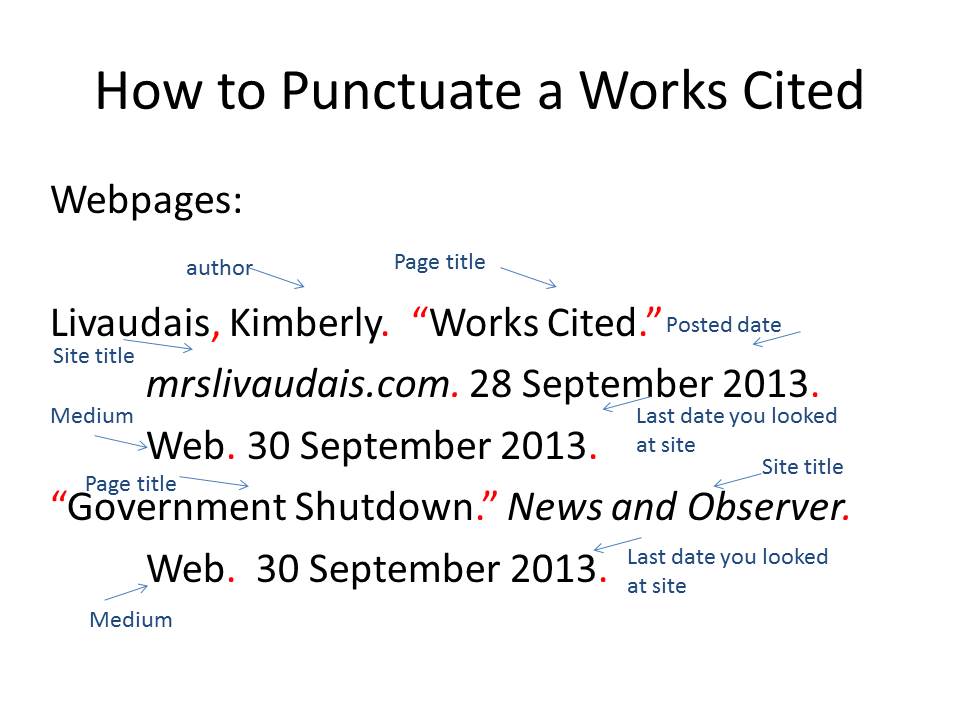 http://www.citationmachine.net/Citation Machine (learn how to use it)https://owl.english.purdue.edu/owl/resource/747/08/Works Cited Sourceshttps://owl.english.purdue.edu/owl/resource/747/01/MLA Style Guide by Owl Purdue (use menu on the left to go to specific question)http://content.easybib.com/citation-guides/mla-format/how-to-cite-a-photo-digital-image-mla/Citing a photograph- (scroll down to “citing a photograph found on a website”)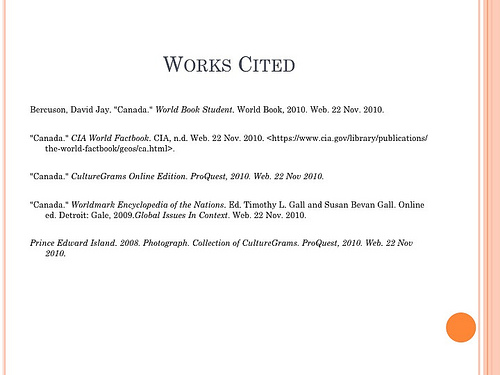 